INDICAÇÃO Nº 3590/2019Sugere ao Poder Executivo Municipal que verifique a possibilidade de fazer um bueiro na esquina das Ruas Albano Angolini com Sebastião Furlan no Cruzeiro do Sul.Excelentíssimo Senhor Prefeito Municipal, Nos termos do Art. 108 do Regimento Interno desta Casa de Leis, dirijo-me a Vossa Excelência para sugerir ao setor competente que verifique a possibilidade de fazer um bueiro na esquina das Ruas Albano Angolini com Sebastião Furlan no Cruzeiro do Sul.Justificativa:Fomos procurados pelo morador da Rua Albano Angolini nº 320 no Cruzeiro do Sul, solicitando essa providencia, pois, segundo ele a falta de bueiro no local solicitado faz com que as águas de chuva invadam sua residência causando transtornos e prejuízos.OBS: Existe um bueiro na Rua Albano Angolini que não está sendo suficiente para o escoamento dessa água.Plenário “Dr. Tancredo Neves”, em 19 de Novembro de 2019.José Luís Fornasari                                                  “Joi Fornasari”                                                    - Vereador -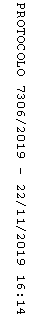 